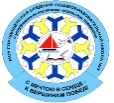 Дата  30.01.2020.Начало: 12.00 мск.Окончание: 13.35 мск.Сценарий   сеанса ВКС в 2019-2020 учебном году   «Содержание и педагогические технологии проектирования образовательной деятельности в ДОУ в условиях реализации ФГОС ДО». 
В формате «Круглый стол» Ключевые слова: Федеральный государственный образовательный стандарт дошкольного образования, качество образования, деятельностный подход, индивидуализация дошкольного образования, социализация личности, проектно-исследовательская  и экспериментальная деятельность деятельность, совместная деятельность, сотрудничество с семьей. ДействиеАктивная студияВыступающийВыступающийВремяВремяУстановление соединения.11.30-12.0011.30-12.0011.30-12.0011.30-12.0011.30-12.00Открытие конференции Открытие конференции Открытие конференции Открытие конференции Открытие конференции Открытие конференции Проверка связи, представление аудиторий.5 мин.Фонд поддержки образованияФедоров Алексей Константинович, Первый заместитель Президента Фонда, руководитель Программы «Гимназический союз России»Федоров Алексей Константинович, Первый заместитель Президента Фонда, руководитель Программы «Гимназический союз России»Федоров Алексей Константинович, Первый заместитель Президента Фонда, руководитель Программы «Гимназический союз России»12.00-12.05Начало видеоконференцсвязиНачало видеоконференцсвязиНачало видеоконференцсвязиНачало видеоконференцсвязиНачало видеоконференцсвязиНачало видеоконференцсвязиI этап. ВступлениеI этап. ВступлениеI этап. ВступлениеI этап. ВступлениеI этап. ВступлениеI этап. ВступлениеПриветствие участников сеанса ВКС.1 мин.МБОУ ГСШ № 3р.п. Городище Волгоградской областиМБОУ ГСШ № 3р.п. Городище Волгоградской областиЗимарина Ольга Владимировна, директор МБОУ ГСШ № 3Зимарина Ольга Владимировна, директор МБОУ ГСШ № 312.05-12.06Представление студии и темы сеанса.Актуализация темы сеанса ВКС.3 мин.МБОУ ГСШ № 3р.п. Городище Волгоградской областиМБОУ ГСШ № 3р.п. Городище Волгоградской области  Малякшина Ольга Вячеславовна, руководитель РМО дошкольных работников  Малякшина Ольга Вячеславовна, руководитель РМО дошкольных работников12.07-12.09II этап. Выступление участников конференцииII этап. Выступление участников конференцииII этап. Выступление участников конференцииII этап. Выступление участников конференцииII этап. Выступление участников конференцииII этап. Выступление участников конференцииТехнология использования адвент-календаря при проектировании образовательной деятельности в средней группе ДОУ
5 минМБОУ ГСШ № 3р.п. Городище Волгоградской областиМБОУ ГСШ № 3р.п. Городище Волгоградской областиЛадухина Нина Андреевна,Черноусова Людмила Ринатовна,ВоспитателиМОУ «Детский сад №271» Краснооктябрьского района г. ВолгоградаЛадухина Нина Андреевна,Черноусова Людмила Ринатовна,ВоспитателиМОУ «Детский сад №271» Краснооктябрьского района г. Волгограда12.10-12.15Использование коврографов в образовательной деятельности с детьми дошкольного возраста5 мин.МБОУ ГСШ № 3р.п. Городище Волгоградской областиМБОУ ГСШ № 3р.п. Городище Волгоградской областиМалова Екатерина Геннадиевна, воспитательКлецкова Юлия Валерьевна,учитель-дефектолог,Муниципальное дошкольное образовательное учреждение «Детский сад № 283 Краснооктябрьского района Волгограда»Малова Екатерина Геннадиевна, воспитательКлецкова Юлия Валерьевна,учитель-дефектолог,Муниципальное дошкольное образовательное учреждение «Детский сад № 283 Краснооктябрьского района Волгограда»12.15-12.20Педагогический проект «Я ношу очки»5 мин.МБОУ ГСШ № 3р.п. Городище Волгоградской областиМБОУ ГСШ № 3р.п. Городище Волгоградской областиБессмольная Елена Ивановна,Лопасова  Лариса Александровна, Воспитатели,Муниципальное дошкольное образовательное учреждение «Детский сад № 283 Краснооктябрьского района Волгограда»Бессмольная Елена Ивановна,Лопасова  Лариса Александровна, Воспитатели,Муниципальное дошкольное образовательное учреждение «Детский сад № 283 Краснооктябрьского района Волгограда»12.20-12.25Вопросы педагогов – участников сеанса ВКС12.25-12.30Вопросы педагогов – участников сеанса ВКС12.25-12.30Вопросы педагогов – участников сеанса ВКС12.25-12.30Вопросы педагогов – участников сеанса ВКС12.25-12.30Вопросы педагогов – участников сеанса ВКС12.25-12.30Вопросы педагогов – участников сеанса ВКС12.25-12.30Технология адаптивного обучения в формировании познавательной деятельности дошкольника 5 мин.МБОУ ГСШ № 3р.п. Городище Волгоградской областиМБОУ ГСШ № 3р.п. Городище Волгоградской областиКлапчук Анастасия Валерьевна,Кочетова Наталья Юрьевна.Воспитатели,Муниципальное дошкольноеобразовательное учреждение«Детский сад № 294Краснооктябрьского районаВолгограда»Клапчук Анастасия Валерьевна,Кочетова Наталья Юрьевна.Воспитатели,Муниципальное дошкольноеобразовательное учреждение«Детский сад № 294Краснооктябрьского районаВолгограда»12.30-12.35Здоровьесберегающие технологии в обогащении педагогической грамотности родителей5 мин.МБОУ ГСШ № 3р.п. Городище Волгоградской областиМБОУ ГСШ № 3р.п. Городище Волгоградской областиКиреева Ольга Валерьевна – воспитатель,Матюшкова Светлана Александровна,старший воспитательМуниципальное дошкольноеобразовательное учреждение«Детский сад № 294Краснооктябрьского районаВолгограда»Киреева Ольга Валерьевна – воспитатель,Матюшкова Светлана Александровна,старший воспитательМуниципальное дошкольноеобразовательное учреждение«Детский сад № 294Краснооктябрьского районаВолгограда»12.36-12.41Развитие речи и творческих способностей детей через технику «друдлы»4 мин.МБОУ ГСШ № 3р.п. Городище Волгоградской областиМБОУ ГСШ № 3р.п. Городище Волгоградской областиДоронина Юлия Геннадиевна,Мельшина Людмила Александровна,ВоспитателиМОУ «Детский сад № 236Краснооктябрьского района г. Волгограда»Доронина Юлия Геннадиевна,Мельшина Людмила Александровна,ВоспитателиМОУ «Детский сад № 236Краснооктябрьского района г. Волгограда»12.42-12.46Вопросы педагогов – участников сеанса ВКС12.47-12.59Вопросы педагогов – участников сеанса ВКС12.47-12.59Вопросы педагогов – участников сеанса ВКС12.47-12.59Вопросы педагогов – участников сеанса ВКС12.47-12.59Вопросы педагогов – участников сеанса ВКС12.47-12.59Вопросы педагогов – участников сеанса ВКС12.47-12.59Творческий исследовательский проект в средней группе «Разноцветная неделя»5 мин.МБОУ ГСШ № 3р.п. Городище Волгоградской областиМБОУ ГСШ № 3р.п. Городище Волгоградской областиЛихоманова Инна Васильевна,Плаксина Татьяна Николаевна,воспитателиМБДОУ «Кузьмичевский детский сад «Улыбка»Лихоманова Инна Васильевна,Плаксина Татьяна Николаевна,воспитателиМБДОУ «Кузьмичевский детский сад «Улыбка»13.00-13.05Мультимедийные технологии как инновационная форма работы с дошкольниками по формированию математических представлений5 мин.МБОУ ГСШ № 3р.п. Городище Волгоградской областиМБОУ ГСШ № 3р.п. Городище Волгоградской областиВострикова Ирина Игоревна,Григорян Елена Сергеевна,воспитателиМДОУ «ГДС «Колокольчик»р.п. Городище Волгоградской областиВострикова Ирина Игоревна,Григорян Елена Сергеевна,воспитателиМДОУ «ГДС «Колокольчик»р.п. Городище Волгоградской области13.06-13.11Формирование познавательного интереса у детей старшего дошкольного возраста в условиях организации экспериментальной деятельности - мастер-класс5 мин.МБОУ ГСШ № 3р.п. Городище Волгоградской областиМБОУ ГСШ № 3р.п. Городище Волгоградской областиТретьякова Марина Вячеславовна, Воспитатель МБДОУ НДС «Золотой Петушок» Городищенского района Волгоградской областиТретьякова Марина Вячеславовна, Воспитатель МБДОУ НДС «Золотой Петушок» Городищенского района Волгоградской области13.12-13.17III этап. Выступление участников конференцииIII этап. Выступление участников конференцииIII этап. Выступление участников конференцииIII этап. Выступление участников конференцииIII этап. Выступление участников конференцииIII этап. Выступление участников конференцииВопросы участников сеанса.5 мин.Участники сеанса ВКСУчастники сеанса ВКСПредставители ОУПредставители ОУ13.18-13.25V этап. ЗаключениеV этап. ЗаключениеV этап. ЗаключениеV этап. ЗаключениеV этап. ЗаключениеV этап. ЗаключениеОтветы студии – организатора на вопросы участников видеоконференции. Заключительное слово.5 мин.МБОУ ГСШ № 3 р.п. Городище Волгоградской областиМБОУ ГСШ № 3 р.п. Городище Волгоградской областиЧлены РМО дошкольных работников Городищенского района Волгоградской области, Малякшина Ольга Вячеславнаруководитель РМО дошкольных работниковЧлены РМО дошкольных работников Городищенского района Волгоградской области, Малякшина Ольга Вячеславнаруководитель РМО дошкольных работников13.25-13.30Заключительное слово, подведение итогов.5 мин.Фонд поддержки образованияФонд поддержки образованияФедоров Алексей Константинович заместитель Президента Фонда, руководитель Программы «Гимназический союз России»,участники сеанса присутствующие в студии.Федоров Алексей Константинович заместитель Президента Фонда, руководитель Программы «Гимназический союз России»,участники сеанса присутствующие в студии.13.31-13.35